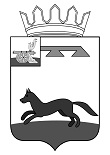 АДМИНИСТРАЦИЯ МУНИЦИПАЛЬНОГО ОБРАЗОВАНИЯ«ХИСЛАВИЧСКИЙ  РАЙОН» СМОЛЕНСКОЙ ОБЛАСТИП О С Т А Н О В Л Е Н И ЕПРОЕКТ от  02.09. 2019 годаот        2019  г. №   О внесении изменений в постановление от 16.10.2018 г. № 586 «Об утверждении Регламента предоставления сведений Администрацией муниципального образования «Хиславичский район» Смоленской области с Администрацией Смоленской области при возникновении нарушений в работе систем тепло-, водоснабжения и водоотведения населения и социально-значимых объектовАдминистрация муниципального образования «Хиславичский район» Смоленской области п о с т а н о в л я е т:Внести изменения в Регламент предоставления сведений Администрацией муниципального образования «Хиславичский район» Смоленской области  с Администрацией Смоленской области при возникновении нарушений в работе систем тепло-, водоснабжения и водоотведения населения и социально-значимых объектов следующие изменения:1)  в Регламенте пункт 3 «Порядок информационного взаимодействия при передаче информации» изложить в следующей редакции:- Регламент устанавливает порядок информационного взаимодействия при передаче информации о возникновении аварий, нештатных ситуаций и чрезвычайных ситуаций на объектах тепло-, водоснабжения и водоотведения:- незамедлительное оповещение Администрации Смоленской области о нештатных и аварийных ситуациях, связанных с нарушением работ систем тепло-, водоснабжения и водоотведения, в Департамент Смоленской области по  строительству и жилищно-коммунальному хозяйству по телефону (4812) 65-89-25, 32-83-20;- предоставление соответствующей информации в Департамент Смоленской области по строительству и жилищно-коммунальному хозяйству в форме электронного документа согласно Приложению №1;- еженедельно по вторникам предоставление сведений о нарушениях в системах энерго-, тепло- и водоснабжения (нарастающим итогом) по форме согласно Приложению №2 в Департамент Смоленской области по строительству и жилищно-коммунальному хозяйству по тел./факс: (4812) 65-89-25, 
е-mail: 1493.sml@mail.ruИ.п. Главы  муниципального образования «Хиславичский район» Смоленской области                                                                               Ю.В. Епифанов Отп. 1 экз. – в делоИсп.: С.Д. Зайцев«_____» ____________ 2019 г.Разослать: прокуратура-1, Отдел строит. -1.